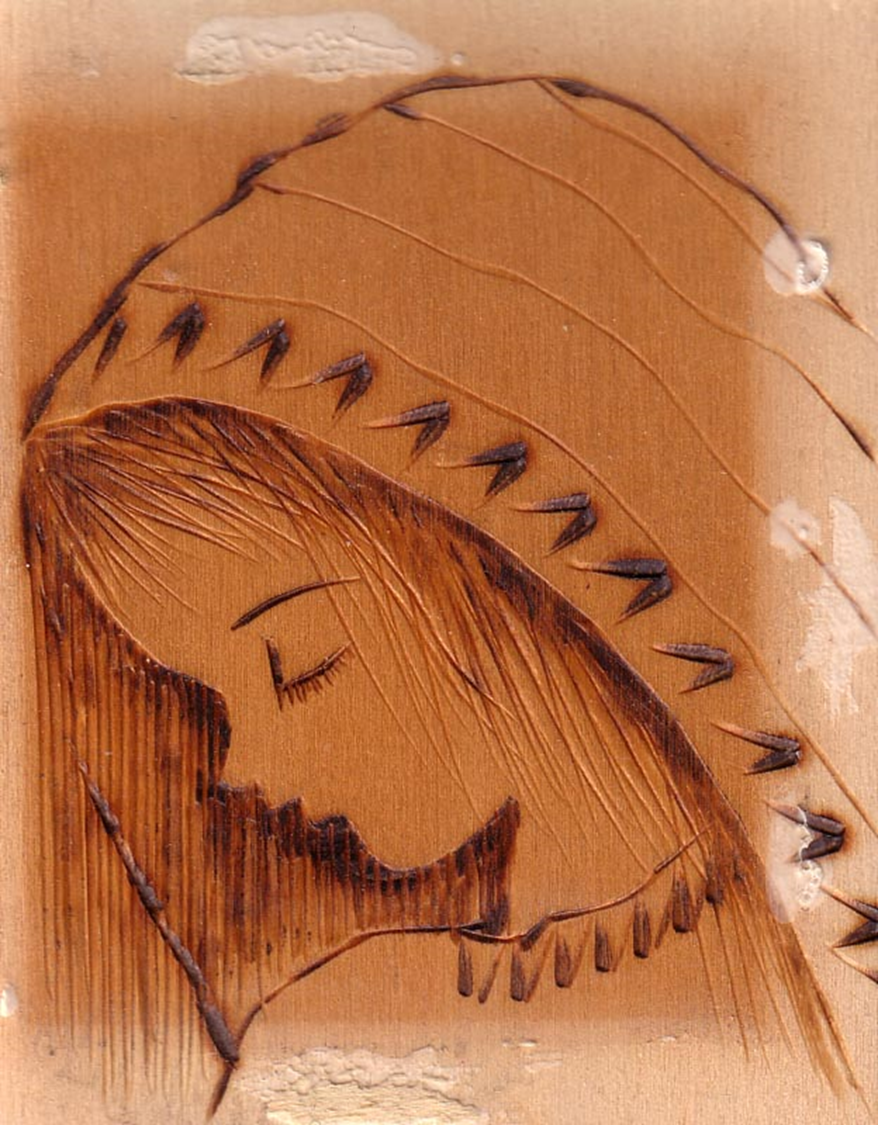 Di queste ... madonnine quante ne ho fatteIn occasione di feste dei ragazzi, onomastici, compleanni.La fotto presente risente dei difetti provocati dala vetro sotto cui è sistemata l’immagine.La Madonna protegge ... anche ... sub vitro.P. Secondo Che si è ritrovato l’immagine tra mille foto, beneaugura.